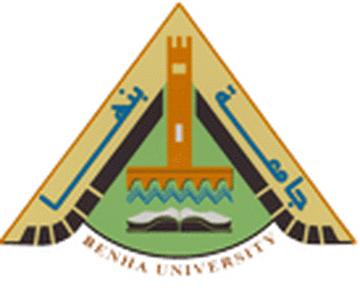 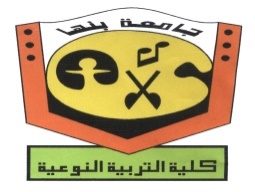 قسم تكنولوجيا تعليم                                                      الزمن : 3 ساعات      التاريخ: 23/1/2017                                                                                                  الفرقة: الرابعةاجابة امتحان نظرى مادة انتاج اللوحات التعليمية( تكنولوجيا تعليم)(لائحة قديمة )اجب عن سؤالين فقط مما يلى :السؤال الاول    هناك مجموعة من مبادئ تصميم اللوحات التعليمية .اذكرها مع الشرح والتحليل؟الاجابة :التوازن.التباين.التاكيد. نمط تنظيم المعلومات.الانسجام.(مع الشرح)السؤال الثانى تعتبر اللوحة الوبرية من الوسائل التعليمية التى تستعرض المواد الدراسية فى صورة سهلة ومتسلسلة.وضح ذلك مع ذكر كيفية الصنع والمميزات والعيوب؟الاجابة :سميت بهذا الاسم نسبة الى القماش المستخدم فى صنعها وهو قماش الفانيلا المتميز بوبرة ولا يعنى ذلك عدم استخدام المخمل او الجوخ او الكستور ولكن الفانيلا ارخص ثمنا وهذا النوع من الاقمشة يسمح بلتصاق المواد التعليمية عليها لبعض الوقت.اشكال اللوحات      مع الشرحطريقة الصنع       مع الشرح المميزات:التشويق حيث تثير انتباه الطالب وتحفزه على المتابعة.امكانية استخدامها لجميع الوضوعات وجميع المراحل.سهولة الصنع و الاستخدام.قلة التكلفة فى الصنع.مع ذكر العيوب السؤالالثالثاذكرانواع السبورات الطباشيرية سواء من حيث الشكل او المضمون؟الاجابة :السبورة الطباشيرية ( مميزاتها – اعتبارات الاستخدام – الطريقة المثلى لاستخدام)انواعها : السبورة الطباشيرية الثابتة (نوعين).السبورة الطباشيرية القلابة.السبورة الطباشيرية ذات الاجنحة.السبورة ذات السطح الدوار.السبورة  المنزلقة.السبورة الناسخة.مع الشرحانتهت الاسئلة مع التمنيات بالنجاح و التوفيق